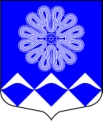 РОССИЙСКАЯ ФЕДЕРАЦИЯАДМИНИСТРАЦИЯ МУНИЦИПАЛЬНОГО ОБРАЗОВАНИЯ ПЧЕВСКОЕ СЕЛЬСКОЕ ПОСЕЛЕНИЕКИРИШСКОГО МУНИЦИПАЛЬНОГО РАЙОНА ЛЕНИНГРАДСКОЙ ОБЛАСТИПОСТАНОВЛЕНИЕ В соответствии с Федеральным законом от 06.10.2003 № 131-ФЗ «Об общих принципах организации местного самоуправления в Российской Федерации», Федеральным Законом РФ от 06.03.2006 г. № 35-ФЗ «О противодействии терроризму» и в целях повышения уровня антитеррористической защищённости объектов с массовым пребыванием людей Администрация муниципального образования Пчевское сельское поселение Киришского муниципального района Ленинградской области ПОСТАНОВЛЯЕТ:1. Утвердить типовой Паспорт безопасности места массового пребывания людей Дом культуры д.Пчева (Приложение 1).2. Утвердить Положение о типовом паспорте антитеррористической защищённости объектов с массовым пребыванием людей на территории муниципального образования Пчевское сельское поселение Киришского муниципального района Ленинградской области (Приложение 2).3. Контроль за исполнением данного постановления оставляю за собой. Глава администрации                                                                Д.Н.ЛевашовРазослано: в дело -  2, МУ «УЗНТ» г. Кириши, заведующей ДК д.Пчева, сайт.ПОЛОЖЕНИЕО типовом паспорте антитеррористической защищенности места массового пребывания людей 1. Паспорт антитеррористической защищенности объектов массового пребывания людей, находящихся в ведении Администрации Пчевского сельского поселения (далее-Паспорт), разрабатывается в целях выполнения мероприятий по профилактике терроризма, минимизации и (или) ликвидации последствий его проявлений на подведомственных Администрации объектах.
2. Паспортизации подлежат:- здание Дома культуры д.Пчева.3. Паспорт разрабатывается Администрацией в соответствии с постановлением Правительства Российской Федерации от 25.03.2015 года № 272 «Об утверждении требований к антитеррористической защищенности мест массового пребывания людей и объектов (территорий), подлежащих обязательной охране полиции, и форм паспортов безопасности таких мест и объектов(территорий)» и настоящим Положением.4. Паспорт является информационно-справочным документом, который отражает состояние антитеррористической защищенности места массового пребывания людей и содержит перечень необходимых мероприятий по предупреждению (пресечению) террористических актов в месте массового пребывания людей. 5. Паспорт безопасности является документом, содержащим служебную информацию ограниченного распространения, и имеет пометку «Для служебного пользования».6. Паспорт составляется в 5 экземплярах по форме согласно приложению, к настоящему Положению, согласовывается с руководителями территориального органа безопасности, территориального органа МВД, территориальным органом МЧС, и утверждается руководителем органа исполнительной власти, на территории которого расположено место массового пребывания людей.
7. Актуализация паспорта безопасности происходит не реже одного раза в 3 года, а также в следующих случаях:А) изменение основного назначения и значимости места массового пребывания людей;Б) изменение общей площади и границ места массового пребывания людей;В) изменение угроз террористического характера в отношении места массового пребывания людей;Г) возведение в границах места массового пребывания людей либо в непосредственной близости к нему каких-либо объектов;Д) после завершения работ по капитальному ремонту, реконструкции или модернизации зданий, помещений и сооружений объекта.Е) при изменении собственника объекта, его наименования или организационно-правовой формы.Приложение к Положению(форма)  									            УТВЕРЖДАЮ                                                                                                                                                                               _______________      Ф.И.О. «___» ________________201_ г.     ПАСПОРТ БЕЗОПАСНОСТИместа массового пребывания людей201_ годОбщие сведения о месте массового пребывания людейХарактеристика здания объекта (указываются сведения о каждом здании и сооружении объекта при наличии):Сведения об объектах, расположенных в месте массового пребывания людейСведения об объектах, расположенных в непосредственной близости к месту массового пребывания людейРазмещение места массового пребывания людей по отношению к транспортным коммуникациямСведения об организациях, осуществляющих обслуживание места массового пребывания людей(Таблица заполняется применительно к организациям осуществляющих обслуживание системы энергоснабжения, водоснабжения, канализации, отопления, вентиляции и кондиционирования и систем технической укрепленности).Общие сведения о работниках и (или) арендаторах места массового пребывания людей, а также объектов, расположенных в месте массового пребывания людейСведения об администрации и персонале объекта.Фамилия, имя, отчество должностных лиц, ответственных за проведение мероприятий по предупреждению и ликвидации последствий террористических актов, других противоправных деяний, аварийных и чрезвычайных ситуаций, оказание необходимой помощи пострадавшим (при наличии таковых), фамилии, имена, адрес места жительства и контактные телефоны арендаторов (при большом количество оформляется Приложением) Сведения о потенциально опасных участках и (или) критических элементах места массового пребывания людей(Указывается перечень).Возможные противоправные действия в месте массового пребывания людей:Оценка социально-экономических последствий террористического акта в месте массового пребывания людей Силы и средства, привлекаемые для обеспечения антитеррористической защищенности места массового пребывания людей:г) состав наряда, обеспечивающего охрану общественного порядка в месте массового пребывания людей, отдельно по его принадлежности и виду (как пример при проведении пикета) Меры по инженерно-технической, физической защите и пожарной безопасности места массового пребывания людей:Оценка достаточности мероприятий по защите критических элементов и потенциально опасных участков места массового пребывания людей(данные заполняются по итогам работы комиссии по обследованию и категорированию места массового пребывания людей) Выводы о надежности охраны места массового пребывания людей и рекомендации по укреплению его антитеррористической защищенности:(данные заполняются по итогам работы комиссии по обследованию и категорированию места массового пребывания людей) Дополнительная информацияПриложения:Акт обследования и категорирования места массового пребывания людейПлан расположения объекта места массового пребывания людей на местности Схема теплоснабженияСхема водоснабженияСхема водоотведенияИнструкция по действиям персонала по эвакуацииЛист учета корректировок03 апреля  2017 года                        № 23Об утверждении типового паспорта антитеррористической защищённости места массового пребывания людей Дома культуры д.Пчева муниципального образования Пчевское сельское поселение Киришского муниципального района Ленинградской области Утверждено                                                                                                                                                                                                           Постановлениемадминистрации  от 03.04.2017 года № 23Для служебного пользования(гриф или пометка)Экз. №СОГЛАСОВАНОСОГЛАСОВАНОСОГЛАСОВАНОСОГЛАСОВАНОСОГЛАСОВАНОСОГЛАСОВАНО(руководитель территориального органа безопасности)(руководитель территориального органа безопасности)(руководитель территориального органа безопасности)(руководитель территориального органа МВД России)(руководитель территориального органа МВД России)(руководитель территориального органа МВД России)(Подпись)(Ф.И.О.)(Подпись)(Ф.И.О.)"____" _______________ 201_ г."____" _______________ 201_ г."____" _______________ 201_ г."____" _______________ 201_ г."____" _______________ 201_ г."____" _______________ 201_ г.СОГЛАСОВАНОСОГЛАСОВАНОСОГЛАСОВАНО(руководитель территориального органа МЧС России)(руководитель территориального органа МЧС России)(руководитель территориального органа МЧС России)(Подпись)(Ф.И.О.)"____" _______________ 201_ г."____" _______________ 201_ г."____" _______________ 201_ г.(наименование населенного пункта)(наименование объекта)(наименование)(адрес места расположения)(принадлежность (федеральная, региональная, муниципальная, др.), основное функциональное назначение, дата и реквизиты решения об отнесении к месту массового пребывания людей)(наличие разрешения на право деятельности, выданного лицу, с указанием даты, номера, срока действия и наименования органа, выдавшего указанное разрешение)(фамилия, имя, отчество руководителя)(границы места массового пребывания людей)(общая площадь, протяженность периметра, метров)(результаты мониторинга количества людей, одновременно находящихся в месте массового пребывания людей)(категория места массового пребывания людей)(территориальный орган МВД России, на территории обслуживания которого расположено место массового пребывания людей, адрес и телефоны дежурной части)(общественные объединения и (или) организации, принимающие участие в обеспечении правопорядка в месте массового пребывания людей, Ф.И.О. руководителя, служебный, мобильный, домашний телефоны)(краткая характеристика местности в районе расположения места массового пребывания людей, рельеф, прилегающие лесные массивы, возможность незаметного подхода)№п/пНаименование заданияколичество этажейматериал постройкиколичествовходов/выходовплощадь в м21.№ п/пНаименование
объектаХарактеристика объекта, сведения о форме собственности, владельце (руководителе), режим работы объектаМесто расположения объектаСведения о технической укрепленности и организации охраны объекта№ п/пНаименование
объектаХарактеристика объекта по видам значимости и опасностиСторона расположения объектаРасстояние до места массового пребывания людей (метров)1.№ п/пВид транспорта
и транспортных коммуникацийНаименование объекта транспортной коммуникацииРасстояние до транспортных коммуникаций (метров)1№ п/пНаименование организации, адрес, телефоны, вид собственности, руководительВид деятельности по обслуживаниюГрафик
проведения работ1.(численность работников)Воспитанникичеловек(средняя и максимальная посещаемость объекта, количество одновременно пребывающих людей)(средняя и максимальная посещаемость объекта, количество одновременно пребывающих людей)(средняя и максимальная посещаемость объекта, количество одновременно пребывающих людей)№п/пДолжностьФ.И.О. № домашнего телефона№ мобильного телефона1.2.(сведения об арендаторах)(наименование услуг (работ), оказываемых (выполняемых) на объекте предприятиями арендаторов)№ п/пНаименование потенциально опасного участка или критического элементаКоличество человекХарактер возможной чрезвычайной ситуации1.а) (описание возможных противоправных действий (совершение взрыва, поджога или иных действий, направленных на причинение вреда жизни и здоровью людей, разрушение расположенных в месте массового пребывания людей объектов и сооружений или угроза совершения указанных действий, захват заложников, вывод из строя или несанкционированное вмешательство в работу различных коммуникаций, иные ситуации)б)  (зафиксированные диверсионно-террористические проявления в месте массового пребывания людей
или в районе его расположения, их краткая характеристика)№ п/пТеррористическая
угрозаПрогнозируемое количество пострадавших в результате террористического акта (человек)Масштаб последствий террористического акта1.2.3.а) (территориальный орган МВД России, ФСБ России, подразделение ведомственной охраны, частная охранная организация, общественное формирование; адрес, Ф.И.О., телефон руководителя, телефоны дежурной части, номер, дата выдачи и срок действия лицензии на осуществление охранной деятельности (для частных охранных организаций)б) (маршруты авто патрулей полиции, приближенные к месту массового пребывания людей, график объезда места массового пребывания людей, время прибытия группы быстрого реагирования подразделения полиции от места постоянной дислокации)в) (наличие и характеристика стационарных постов полиции в месте массового пребывания людей, их дислокация, техническая оснащенность, режим службы)Вид нарядаКоличествоКоличествоВид нарядаединицчеловекд) (сведения о наличии добровольной народной дружины или других организаций по охране общественного порядка)е) средства охраны(огнестрельное оружие и патроны к нему, количество отдельно по каждому виду, типу, модели)(защитные средства, тип, количество)(специальные средства, тип, количество)(служебные собаки, есть, нет, если есть – сколько, какой породы)ж) организация оповещения и связи(между постами: телефоны, радиостанции)(между постами и дежурной частью: телефоны, радиостанции)– телефоны диспетчерских и дежурных служб (города, района, поселка):№п/пНаименованиетел. диспетчера1234– телефоны дежурных территориального органа безопасности, территориальных органов МВД России и МЧС России№п/пНаименованиеТелефон1.2.3.4.5.–телефоны исполнительного органа местного самоуправления по подведомственности места массового пребывания людей:№п/пНаименованиеТелефон1.(наименование ближайших подразделений аварийно-спасательных служб и расстояние до них, километров)а) наличие и характеристика инженерно-технических средств(ограждение места массового пребывания людей)(инженерные заградительные сооружения, препятствующие несанкционированному проезду транспорта на территорию места массового пребывания людей)(система видеоконтроля, места расположения камер видеонаблюдения, наименование, количество, устойчивость функционирования системы видеоконтроля)(стационарные колонны (стойки, кнопки) экстренного вызова наряда полиции и обратной связи с дежурной частью территориального органа МВД России, количество и места их расположения) (опоры освещения, их количество, работоспособность, достаточность освещенности всей территории места массового пребывания людей)б) обеспечение пожарной безопасности(пожарная сигнализация, места расположения первичных средств пожаротушения)в) система оповещения и управления эвакуацией((характеристика, пути эвакуации))г) инженерные системы обеспечения объекта:(источник поставки, мощность, места ввода, ответственный за функционирование и ремонт, его телефоны)(источник поставки, мощность, места ввода, ответственный за функционирование и ремонт, его телефоны)(источник поставки, мощность, места ввода, ответственный за функционирование и ремонт, его телефоны)(источник поставки, мощность, места ввода, ответственный за функционирование и ремонт, его телефоны)(источник поставки, мощность, места ввода, ответственный за функционирование и ремонт, его телефоны)(источник поставки, мощность, места ввода, ответственный за функционирование и ремонт, его телефоны)№ п/пНаименование критического элемента или потенциально опасного участкаВыполнение установленных требованийВыполнение задачи по физической защитеВыполнение задачи по предотвращению террористического актаВывод о достаточности мероприятий по защитеКомпенсационные мероприятия1.2.3.а) (выводы о надежности охраны и способности противостоять попыткам совершения террористических актов и иных противоправных действий)б) (первоочередные, неотложные мероприятия, направленные на обеспечение антитеррористической защищенности, устранение выявленных недостатков)в) (требуемое финансирование обеспечения мероприятий по антитеррористической защищенности места массового пребывания людей)(дополнительная информация с учетом особенностей места массового пребывания людей)